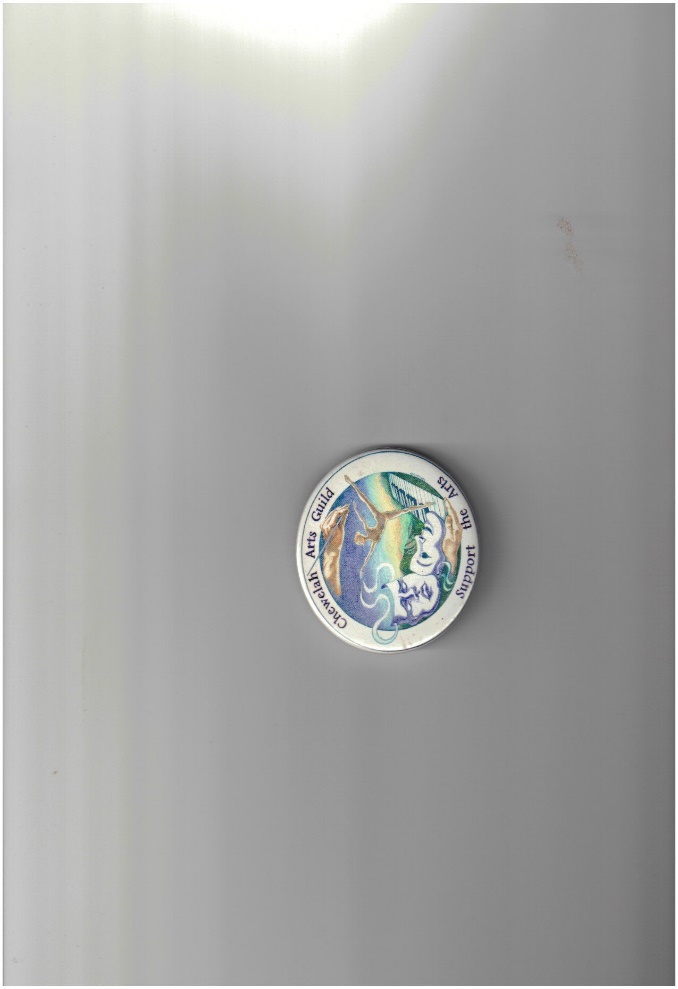  Chewelah Arts Guild Minutes                   June 18, 2019    Meeting called to order by Vice-President Tom Bristol at 5:30 pm, Northeast Washington Health Conference Center. CORRESPONDENCE:  Thank you letter from Jaydin Ludeman for the Senior Scholarship AwardThank you letter from Emma R. Selle for the Senior Scholarship AwardAgreement Letter from Diane and Bud Evans regarding $500 donation for Summer Arts Program.TREASURERS REPORT: Terry sent out the financial report – many were not able to open it. There was no move to approve due to the fact that it could not be read by a quorum of the Board. It will be approved at the next meeting.MINUTES: CAG May Meeting 5/21/19 – Susanne Moved to approve the May minutes as presented, Terry Seconded, Motion carried.CURRENT REPORTS:Taste of Chewelah: Diane reported that we are ready to go – there are still tickets for sale but they usually sell fast as Taste of Chewelah approaches. All available tickets will be taken to Valley Drug who will sell any tickets until they are sold out.  Music groups have been selected and are ready to go. Heather Moffitt is working on the desserts, Kay said she is a “go-getter” and passed around a picture of desserts Heather has made. Anita shared that donations are awesome and people were very generous. She went on to share that she has a wonderful team for set-up and she is comfortable that it will go smoothly. Summer Art Camp: Kay and Tabitha will hold the Summer Art Camp June 24 – 28 from 10:00 – 12:00. The attendance is already filled, volunteers are needed so please consider giving two hours of your time and talk to others who might be interested. Gina Greenwood will be paid $300 and is supplying most of the materiel. Gina is very involved and has some fun and exciting events prepared. Kay went on to say that the kids are not being charged this year, however, that does not mean they won’t be charged in the future.Children’s Pavilion: Tom handed out a schedule of events for each day. Volunteers are needed, a volunteer sign up sheet was passed around.PACA: Tom said that PACA received a $30,000 grant to do the addition on the North end, Tom went on to share PACA is having a garage sale as a fund raiser and would welcome contributions of items before May 29th. PechaKucha: Leslie now has five confirmed presenters for PechaKucha presentation on September 25th. NEW BUSINESS:Billy Booth Memorial: Susanne moved that we utilize money that has been donated in Billy Booth’s name to the Chewelah Arts Guild to the Memorial Bench Project. Terry seconded, motion carried.Coloring Books: Kay proposed a folded 8”x14” coloring book, local artists will make an interactive black line drawing along with a short artist bio, and have the drawings be of something that is found in Chewelah, (churches, creek, museum, etc.). Leslie will send information to the artists on her list. It was suggested that it be completed by the 2020 Community Art Show in February. Kay and Leslie will present updated information at a future CAG meeting.Setting Up Working Committee for By-Laws Review: This will be deferred until September.Chamber of Commerce Membership: It was moved that we renew our membership with the Chamber of Commerce, Leslie seconded, motion carried.Community Workshop: Tom handed out information on the Chewelah 2020 Comprehensive Plan Update - Community Workshop meeting – Thursday, July 9th – 4:30 - 6:30 pm, Chewelah City Hall, Council Room.Dates to Remember:				7/13 Chataqua Film Festival		7/11-7/14 – Chataqua/ Children’s Pavilion		9/20-22 – 9/27-28 – Beehive, the Musical, Nothing to Lose 		Productions Meeting Adjourned at 6:45 pm. Respectfully, Anita Talbott, SecretaryMembers present: Tabitha Baugh, Tom Bristol, Gail Churape, Terry Ely, Susanne Griepp, John Grumbach, Diane Kinzler, Leslie Kristianson, Kay Lupton, Thelma McDarment, Anita Talbott and Tim Youngbluth 